«Президентские состязания» МБОУ Майская СОШ №15 2020-2021 уч.год.Цели и задачи.- пропаганда здорового образа жизни, формирование позитивных жизненных установок подрастающего поколения, гражданское и патриотическое воспитание обучающихся;- развитие массового физкультурно-спортивного движения школьников «Президентские состязания»;- определение лучших личных показателей среди учащихся ОУ Енисейского района;- совершенствование спортивно-оздоровительной работы с детьми во внеурочное время.1 – 4 класс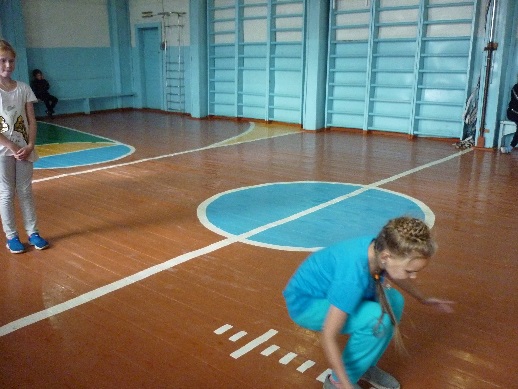 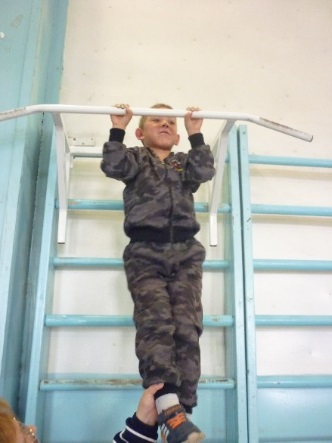 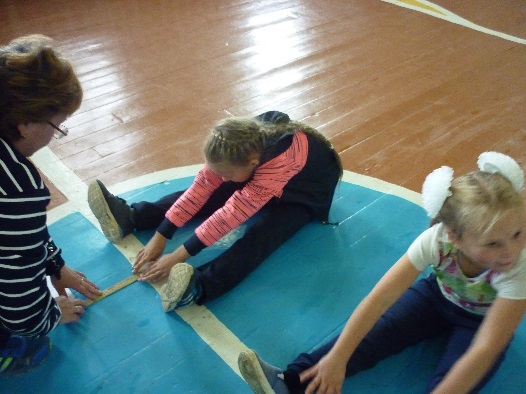 5-8 классы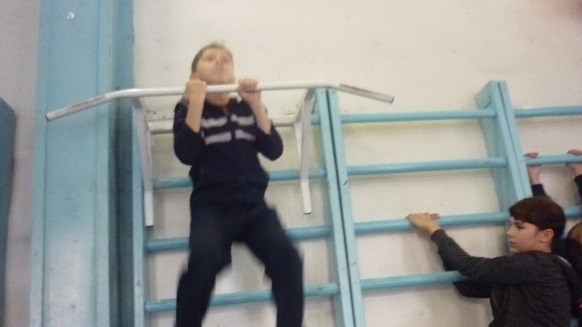 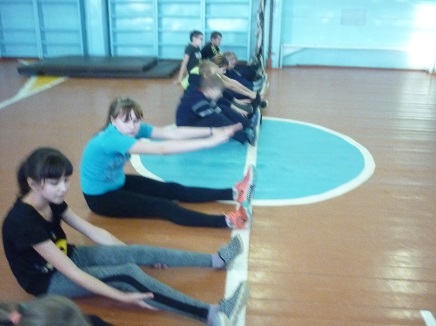 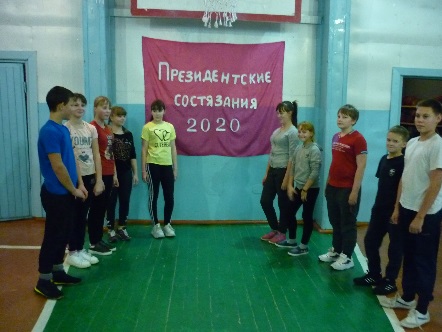 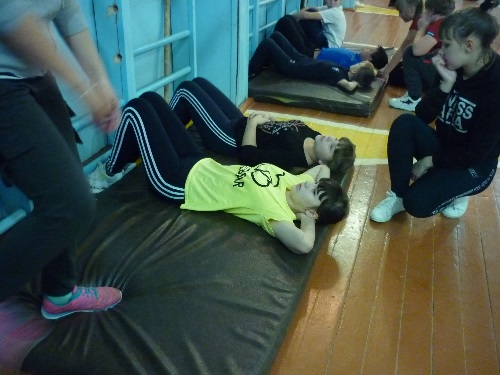 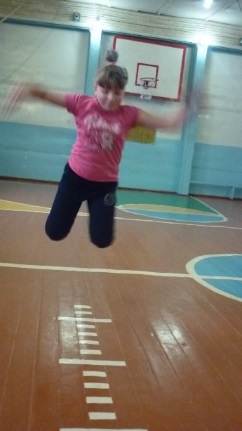 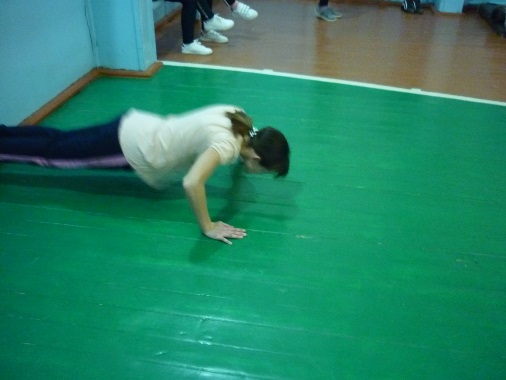 9-11 классы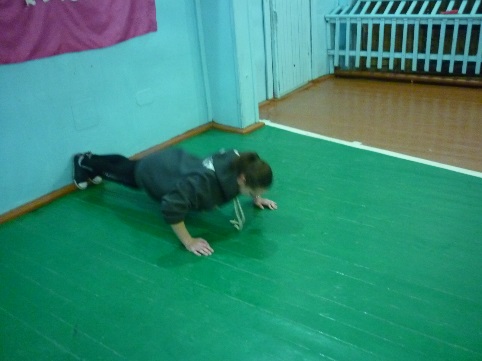 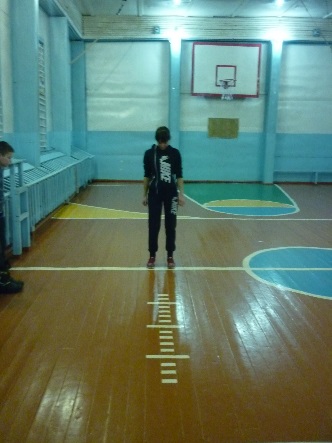 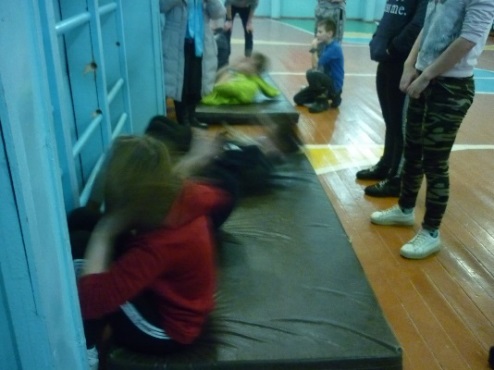 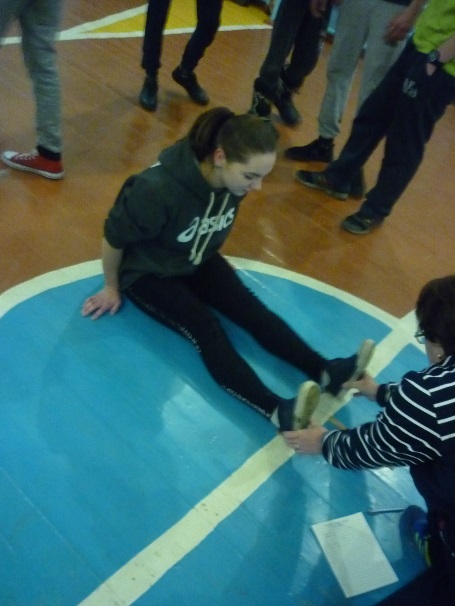 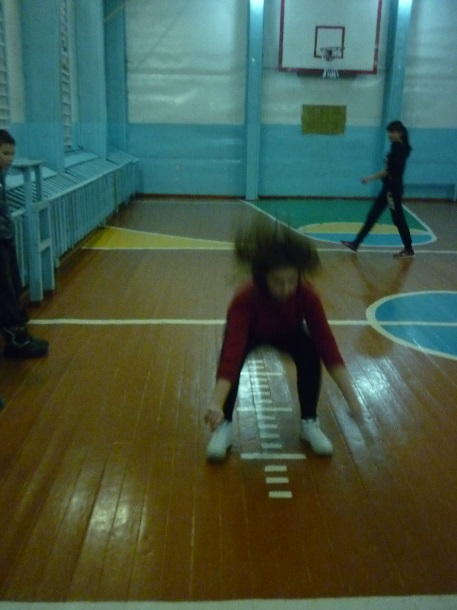 Итоги «Президентских состязаний» 2020-2021 уч. год.1-4 классы1 место – 1 класс.2 место -  2 класс3 место – 3 класс5-8 классы1 место – 6 класс2 место – 7 класс3 место – 5 класс9-11 классы1 место – 11 класс          2 место – 9 класс3 место – 10 класс